Тема урока: Единицы времени . ЗакреплениеЦель урока:Создать условия для формирования понятий «Время», «Единицы времени».Способствовать развитию приёмов умственной деятельности: классификация, сравнение, анализ, обобщение.Способствовать развитию навыков перевода из одних единиц времени в другие.Создать условия для формирования коммуникативной компетенции: умение организовывать и поддерживать диалог, способность слушать.Воспитывать толерантное отношение друг к другу, умение выслушивать собеседника и принимать его точку зрения.Методы работы: объяснительно-иллюстративные;частично-поисковые;словесные;наглядные;практические.Педагогические технологии:педагогика сотрудничества (учебный диалог, учебная дискуссия);ИКТ – технологии (презентация);личностно-ориентированное обучение.Ожидаемые результаты:повышение активности учащихся на уроке;улучшение результатов обучения;использование учащихся приобретённых знаний и умений в практической деятельности.Оборудование:  учебник математики Т. Е. Демидова, С. А. Козлова, А. П. Тонких и др. для 3- го класса;   карточки, слайд-презентация по теме;  модели часов у каждого ученика.Этапы урокаХод урокаФормирование УУД,ТОУУ(технология оценивания учебных успехов)I. Актуализация знаний.1. Организационный момент.Громко прозвенел звонок,          Начинается урок.          Вы за парты тихо сели,          Друг на друга посмотрели,          Повернулись, подтянулись.           И друг другу улыбнулись.-Я надеюсь, что сегодня все вы пришли на урок с хорошим настроением и хочу, чтобы ваше настроение не стало хуже к концу урока, а улыбок стало ещё больше.2. Устный счёт:Реши задачи устно.  1)  Мы только с парохода,Мы только из похода –Одиннадцать недельГостили на воде.А сколько это дней?Считай-ка поверней. (77 дней)2) Масса тюленёнка 20 кг. Это является 1/20 массы взрослого тюленя. Какова масса взрослого тюленя?3) Самолёт летит от Москвы до С.-Петербурга 1 час, а обратно из С.-Петербурга в Москву – то же расстояние – он пролетает за 60 минут. Почему такая разница?4) Длина  беговой дорожки  20 м. Мишка и Костик бежали по этой дорожке. Сколько метров пробежал каждый из них, если Мишка пробежал 5 кругов, а Костик – 4 круга. 5) Четверо играли в домино 20 минут. По сколько минут играл каждый?-  С какими единицами измерения связаны эти задачи? ( Единицы массы, единицы длины, единицы времени)Познавательные УУДРазвиваем умения:           1- ориентироваться в своей системе знаний: самостоятельно предполагать, какая информация нужна для решения учебной задачи в один шаг.2. - отбирать необходимые для решения учебной задачи источники информации среди предложенных учителем словарей, энциклопедий, справочников.3 - добывать новые знания: извлекать информацию, представленную в разных формах (текст, таблица, схема, иллюстрация и др.).II. Формулирование темы и целей урока.1) - Вспомним какие ещё вы знаете единицы измерения.- Назовите известные вам единицы измерения этих величин.2) Отгадайте загадку: Что возвратить нельзя? (ВРЕМЯ)- Какая же будет тема нашего урока?- Какова цель сегодняшней работы?(научиться пользоваться часами, уметь определять время, решать задачи на нахождение  единиц времени,  работать в парах и группах, самостоятельно)– Что мы сейчас делали? (Планировали свою деятельность.) – Какой кружок обозначает это умение?(красный)3) -Назовите единицы времени в порядке возрастания, убывания.- Какая же будет тема нашего урока?- Какова цель сегодняшней работы?4  - перерабатывать полученную информацию: сравнивать и группировать математические факты и объекты. 5 - делать выводы на основе обобщения умозаключений.III.  Выбираем задания и тренируемся.1.  Вспоминаем и повторяем:1) - Запишем число, классную работу.- Посмотрите на цифры, которые мы будем писать на минутке чистописания.- Какой у них одинаковый элемент? (овал)- Назовите среди этих чисел чётные? Как можно определить чётное число или не чётное? Что вы можете  сказать о числе 0?- Составьте из этих цифр двухзначные числа и запишите их на следующей строчке через запятую. Назовите.2) -Прочитайте афишу и скажите, всё ли здесь написано верно?3)  - Для чего нужно знать единицы времени?      Этим вопросом, вероятно, задаётся каждый человек. В современном мире очень важно знать, что такое время. Отправление поездов, вылет самолетов, начало рабочего дня, занятий в школах, спортивных соревнований и передач по телевидению - все это происходит в точно назначенный час.    Время, понятие, позволяющее установить, когда произошло то или иное событие по отношению к другим событиям, т. е. определить, на сколько секунд,  минут, часов, дней, месяцев, лет или столетий одно из них случилось раньше или позже другого.2.  Работа в парах-Интересно, что же вы можете сделать за 1 минуту?-Предлагаю вам за минуту, работая в парах выполнить задание: «Вырази»(отмеряю песочными часами)Индивидуальные карточки: 2 мин = ...с120 ч = ... мин2сут =...ч2 ч = … мин1 век = … лет2 года = .. мес.- -Я рада, что вы можете быстро и дружно работать в паре.3. История часов. -Вы видели, что время я отмеряла необычными часами.-Что это за часы, кто знает? (Песочные часы) - Кто нашёл дополнительный материал о песочных часах?1 ученик-Это одни из самых первых старинных часов, которые дожили до наших дней. Высыпание песка из одного сосуда в другой служило мерой времени.– А какие вы ещё знаете часы?ученик.  Но самыми первыми часами были солнечные. Тысячи лет назад люди заметили, что всё в природе повторяется. Солнце встаёт на востоке и заходит на западе. Так возникли солнечные часы. В устройстве они были очень просты. Посреди ровной площадки вбивался колышек. В солнечный день колышек отбрасывал тень на площадку. В течение дня тень двигалась, так люди определяли время.  (слайд 3 ученик- После этого были придуманы водяные часы. Они были похожи на песочные, но вместо песка в них была вода. Выражение "время истекло" возникло при использовании этих часов. В отличии от солнечных, водяные часы показывали время и днём и ночью.  4 ученикСамые первые механические часы с циферблатом и стрелками люди придумали около пятисот  лет назад. Им на смену пришли кварцевые, электронные и даже атомные.(слайд №   ) Стихотворение о времени.Нынче хронометр кажется старцем,Всюду часы электронные с кварцем.И всё же хоть время несётся стремительно,Над прошлым не смейся, Ведь всё относительно.4. Практическая работа- Давайте проверим, как вы умеете определять время по часам.- Вспомните, когда начинаются новые сутки? (после 12 часов ночи)- Когда заканчивается первая половина суток? ( в 12 часов дня)- Который час  на первых часа? На 3 третьих? На вторых? На последних?- Посмотрите на электронные часы. На каких электронных часах показа первая половина суток? Вторая половина суток?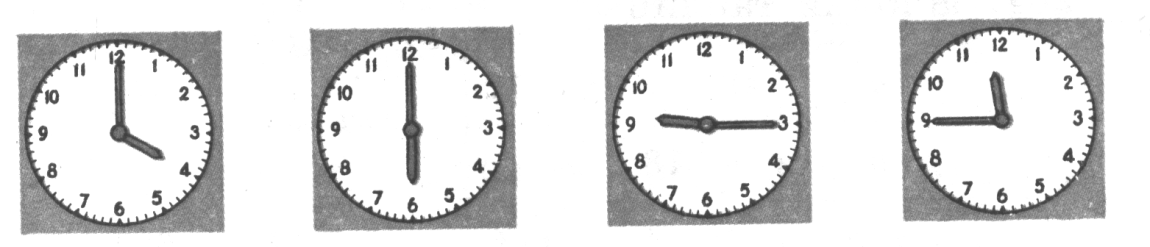 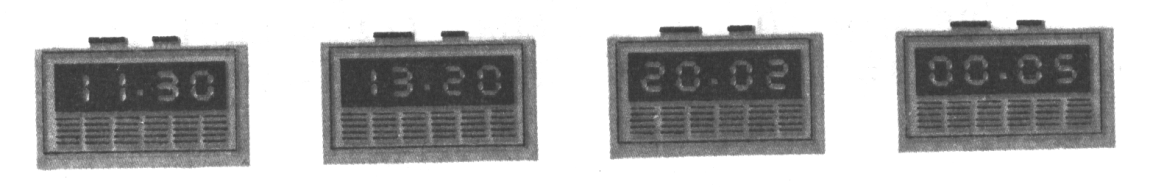 - А теперь пользуясь моделью часов, покажите время:7 ч 10 мин, 14 ч 15мин, 17 ч 3 мин- Что значит четверть часа? (15минут)Вопросы к ученикам, выполнявшим работу:– Что вам нужно было сделать в задании?– Удалось ли правильно решить поставленные задачи?– Вы сделали всё правильно или были ошибки, недочёты?– Вы решили всё сами или с чьей-то помощью?-- Оцените свою работу.6 - преобразовывать информацию из одной формы в другую:  - представлять информацию в виде текста, таблицы, схемы.7. – переходить от условно-схематических моделей к тексту.Регулятивные УУД:Развиваем умения:           1 – самостоятельно формулировать цели урока послепредварительного обсуждения;2 – совместно с учителем обнаруживать и формулировать учебную проблему;3 – составлять план решения отдельной учебной задачисовместно с классом;4 – работая по плану, сверятьсвои действия с целью и, при необходимости, исправлять ошибки с помощью класса;5 – в диалоге с учителем и другими учащимися учиться вырабатывать критерии оценки и определять степень успешности выполнения своей работы и работы всех, исходя из имеющихся критериев.Коммуникативные УДДРазвиваем умения:           1.- доносить свою позицию до других: оформлять свои мысли в устной и письменной речи (выражение решения учебной задачи в общепринятых формах) с учётом своих учебных речевых ситуаций;2 – доносить свою позицию до других: высказывать свою точку зрения и пытаться её обосновать, приводя аргументы;3 – слушать других, пытаться принимать другую точку зрения, быть готовым изменитьсвою точку зрения;ТОУУ4 – читать про себя тексты учебников и при этом: ставитьвопросы к тексту и искать ответы; проверять себя;отделять новое от известного;5 – договариваться с людьми: выполняя различные роли в группе, сотрудничать в совместном решении проблемы (задачи).Личностные результаты:1 – придерживаться этических норм общения и сотрудничества при совместной работе над учебной задачей;ФизкультминуткаТик –так! Тик –так!Ходят часики, вот так!Влево – шаг! Вправо – шаг!Тик – так! Тик – так! Работа с учебником1) -А вы когда-нибудь задумывались над тем, чего может стоить 1минута?(появляется девочка-Минутка) -Я  учёная минутка,  Я на месте не сижу. А что делается в мире- За минуту расскажу. - Цена минуты  - может быть человеческая жизнь. При пожарах, наводнениях, катастрофах, время идёт на минуты, а иногда даже на секунды. (слайд №    )-Спасибо, Минутка, за полученную информацию. Я думаю, что ребята  будут оберечь время и не тратить его понапрасну. -  А сейчас я вам предлагаю выполнить следующее задание.2) Найдите значения Х, Y, K (учеб. С. 95, № 5)3) Задача с. 94, № 4 ( б) (работа у доски и в тетради)Вопросы к ученикам, выполнявшим работу:– Что вам нужно было сделать в задании?– Удалось ли правильно решить поставленные задачи?– Вы сделали всё правильно или были ошибки, недочёты?– Вы решили всё сами или с чьей-то помощью?-- Оцените свою работу.7 ) Закончи фразыВ году … месяцев.В году … зимних месяца: …,…, … .В году … весенних месяца: …,…, … .В году … летних месяца: …, …, … .В году … осенних месяца: …, …, … .8) Объясни значение фразеологических выражений- Объясните значение фразеологических выраженийВремя как резиновое ( медленно тянется…Убить время ( заняться нужным делом… провести без пользы, дать ему пройти незаметноВремени хоть отбавляй! (очень много времени, в избыткеЭкономить время ( не тратить на не нужные занятия, а проводить с пользой)Время летит (проходят года…).возвратить нельзя)Регулятивные УУД:Развиваем умения:           1 – самостоятельно формули-ровать цели урока послепредварительного обсуждения;2 – совместно с учителем обнаруживать и формулировать учебную проблему;3 – составлять план решения отдельной учебной задачисовместно с классом;4 – работая по плану, сверятьсвои действия с целью и, при необходимости, исправлять ошибки с помощью класса;5 – в диалоге с учителем и другими учащимися учиться вырабатывать критерии оценки и определять степень успешности выполнения своей работы и работы всех, исходя из имеющихся критериев.ТОУУ4 – читать про себя тексты учебников и при этом: ставитьвопросы к тексту и искать ответы; проверять себя;отделять новое от известного;5 – договариваться с людьми: выполняя различные роли в группе, сотрудничать в совместном решении проблемы (задачи).Личностные результаты:1 – придерживаться этических норм общения и сотрудничества при совместной работе над учебной задачей;IV. Итог урока.- Ребята, а с какой загадки мы начали урок? ( Что возвратить нельзя? ВРЕМЯ- Время возвратить нельзя.- Чему учились?- Что закрепляли?- Всё ли получалось?- Над чем ещё надо поработать?- С каким настроением вы уйдёте с урока?  Оцените себя.Оценка учителя.2. – в созданных совместно с педагогом на уроке ситуациях общения и сотрудничества, опираясь на общие для всех простые правила поведения, делать выбор, как себя вести.V.Домашнее заданиеДидактический материал:Всем спасибо за урок! 